Campeonato Provincial por Equipos SUB 18y SUB 12    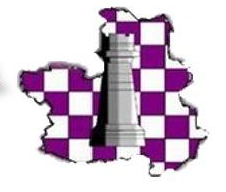 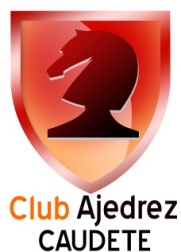 CUADETE 14 DE ABRILBASESPARTICIPANTES:Clubes Federados de Albacete. Todos los jugadores deberán estar en posesión de la licencia federetiva:Categoria Sub-12 nacidos en 2006 y posteriores.Categoria Sub.18 nacidos en 2000 y posteriores.INSCRIPCIONES:Las inscripciones deberán dirigirse por el correo electrónico a: gilgonzalez26@hotmail.com indicando nombre del equipo, relación de jugadores por orden de fuerza y Delegado del equipo.Plazo de inscripción 11 de abril.SISTEMA DE JUEGO:Dependiendo del número de equipos inscriptos:Liga por equipos a 4 tableros, 20 minutos por jugador + 5 segundos por jugada.Suizo a 7 rondas, si se inscriben mas de 8 equipos.LUGAR DE JUEGO:Centro social la Sala. Ciudad deportiva Atleta Antonio Amoros.CALENDARIO:Sábado 14 de Abril de 2018:1ª Ronda       10:00 horas     2ª Ronda       11:00 horas3ª Ronda       12:00 horas     4ª Ronda        13:00 horas5ª Ronda       16:00 horas     6ª Ronda        17:00 horas7ª Ronda       18:00 horasCLASIFICACIÓN:Puntos de match (encuentro ganado 2 puntos, empatado 1, perdido 0).SISTEMA DE DESEMPATE:Se aplicara por el siguiente sistema:1º La Suma de los puntos de todos los tableros.2º Resultado de la confrontación entre lo equipos empatados a puntos, puntos de match, siempre que se haya producido un encuentro entre todos ellos.3º Brasileño: suma de las puntuaciones finales obtenidas por sus oponentes, exceptuando la mas alte y la mas baja.4º Mediano: suma de las puntuaciones finales obtenidas por sus  oponentes, exceptuando las mas alta y la mas baja.5º Bucholz total: suma de las puntuaciones finales obtenidas en cada categoría.PREMIOS:Trofeo a los tres primeros equipos clasificados en cada categoría.Al mejor primer tablero, mejor segundo tablero, mejor tercer  tablero y mejor cuarto tablero  de cada categoría.COLABORACION:Con la finalidad de facilitar la jornada a jugadores y a acompañante el Club de Ajedrez Caudete a llego a un acuerdo con el Bar La Piscina para ofrecer un menú de 7 Euros para los niños y de 10 Euros para los mayores.COMITÉ DE COMPETICION: El Arbitro Principal y Delegados de los equipos participantes.Las reclamaciones al Comité de Competición se presentaran por escrito  por el Delegado del equipo afectado, como máximo antes de que comience la siguiente ronda. La decisión del Comité de Competición no supondrá en ningún caso la modificación del resultado de la partida.La participación en el campeonato, supone la aceptación de estas bases.Para cualquier incidencia no recogida en las presente bases se aplicaran las normas FIDE y FEDA en vigor.NOTA “Los participantes en el campeonato autorizan la publicación de sus datos personales en diferentes medios de comunicación que la organización considere oportunos para la necesidad difusión del evento (listados de resultados, clasificaciones, fotografías, partidas, etc)FEDERACIÓN DE AJEDREZ DE CASTILLA LA MANCHA Feria, 10 02005 ALBACETE CIF: G-45059425 Teléfono y Fax: 967 52 02 10 E-mail: faclm@faclm.org WEB: www.faclm.org